DEIBE INFORMACIJE/MOTHOVIBE KO MEDIJUMIJARomArchive – Romano Digitalno Arxivo si maškar e avgo thana kotar e Pursaka pala e Europakero Barvalipe / Europa Nostra Pursaka 2019Hago, 21 Majo 2019 berš – E phagarutne/avgo džene kotar e deibe Pursaka pala e Europakero Barvalipe / Europa Nostra Pursaka 2019 berš, pala e Europako majprestižno pakhivalipe ko akava umal, finansirimo kotar o programo Kreativno Europa sine vakerde avdive kotar e Europakeri Komisija thaj i Europa Nostra, sar legarutne pala o barvalipe kotar e Europaki drakhin/netvorko. E 25 laureatija/godžaver pakivale manuša kotar e 16 thema dije pes godži pala olengero prepindžaripa thaj olengere impresivno resljariba ki konverzacija, rodipe, mangipaja kerdi buči, ki edukacija treningora vi vazdipe sama. Maškar akale beršeske avgo thana kotar e kategorija Rodipe majlačo si o RomArchive – Romano Digitalno Arxivo. E phagarutne ka len kotar učo-profilo pe Europakir Barvalipaski Ceremonija pe 29-to Oktombro ko Parizo, ki vrama kotar e Europakero Barvalipasko Kongreso.Europa Nostra Pursaka ka oven dende duj averenge majlače resariba ko Europakere thema kola so na lena than ki programa EU Kreativno Europa, kodola thema s i Švajcarija thaj o Khoranipa/Turkija.Sa e themutne kotar e intrigo Europa thaj e avera džene kotar e sasti luma akana šaj te den piro glaso/krlo vaš e  Publično Alusaribaski Pursak vi te keren ažutipaski mobilizacija vaš e resaribasko phagaripe/leibe avgo thana kotar e olengere vaj pale javera Europakere themendar.Maškar kodola pakhivale individue thaj e pakhivale inicijative pala e Europakero barvalikane pursaka kola so sine dende ko 2019-to berš si: i senzitivno restarvacija kotar e Kapela Shroud/Sindone ko Torino, ikonengo lokaliteto religiozno barvalipe kova sine phabardino kotar i jag ko 1997-to berš, thaj akana si palem publično phutardo; e Romano Digitalno Arxivako vazdipe si internacionalno resaribasko than so ka kerel e Romane kulture thaj historije vizuelno thaj ka del mothovibe pe sa e stereotipora pe kontra-historijaja vakerdi korkori kotar e Roma; jekh majphuri bigavernoski organizacija ki Evropa sikavdas korkori mangin te arakhel e Norvegijako barvalipe buteder kotar 175 berša; kerdo si trening programo pala e dislocirime manuša,džandibaskere manušencar specijalistura kotar e Sirija, legardo kotar e Njamcisko Instituto ko Istanbul, kova so dela lačho zuralo egzamplo/misal sa e themenge ki Europa, vi buhleder.E Europaki Komisija thaj i Europa Nostra, vakerde kaj ka ovel olen vi Specijalno Europakeri Barvalipaskere Pursaka ko anav kotar e Parisko Brigada so mudarela i jag. Khetane e policijakere zorencar thaj e barvalipaskere ekspertoncar, e manuša so ačhavde i jag zurales thaj džanibaja, marge pes e jagasar savi so pheradas i katedrala Notre Dame pe 15-to Aprilo thaj kerde/protektuingje i glavno struktura kotar e monumento kotar e kompletno destrukcija, arakhindoj vi e but važno artefaktora andre. Drabar e ulavde dende informacije ki kategorija Specijalno Pursak “barvalipaskere mangipaja dende servisija” akate. “Me sijum but barikano te dav vast sa e avgo dženenge kotar e Europakere Barvalipaske Pursaka / Europa Nostra Pursaka 2019-to berš. Akala barvalipaskre heroija – profesionalcora thaj volonterija kotar e sasti Europa – resljarde vareso but lačhe. Olengeri buči te lačharen, arakhen, ažutisaren vaj promovirinen e Europakoro barvalipen, so šaj majučhe kvaliteteja te gindil pes. E pursaka si evidenti/čačimos pala e but baro impakto so e projektija pala e barvalipe dena ki ekonomija, amaro trujalipe, amari kultura thaj amaro dživdipasko kvaliteto. Europakere barvalipa si klejako resursi vaš e Europako avutnupe thaj amaro prosperiteto. Akava si važno/mahat/importantno mesažo vaš e sa EU themutne thaj e avutne liderora kotar e EU Institucije, angleder e avgune Europakere alusariba/elekcije”, phendas o Plácido Domingo, o lačhe pindžardo operako giljavutno vi prezidento kotar e Europa Nostra 2019 berš. “Amaro kulturako barvalipen si amaro khetanutno resursi, barvalipe kotar e nekanutnipe upral savo ka vazda amaro avutnipe. Ola isi olakero than ko manušengere vile thaj ko olengero sakodiveseskero dživdipe – vi si krucijalno te ispidel o senso pala o avipen. E Europakoro Berš kotar e Kulturikano Barvalipen so amen keraja ko 2018-to berš frdija roš pe akaja važno rola. Akana akava si amari obligacija te astara akaja buči thaj te kereas promocija ko berša so ka aven. Akala berša, e avgo džene kotar e Europakere Barvalipaske Pursaka / Europa Nostra Pursaka, khelena bari rola ki olengeri zor olengere angažmanesar thaj e kvalitetesar ki olengeri buči, thaj me dav lenge vast pe kodo,” phendas o Tibor Navracsics, Europko Komisionero vaš e Edukacija, Kultura, Terne vi Sporto. Korkorutne krisaripaske maniša kotar e barvalipaskere ekspertora kotar e sasti Europa dikhle totalno 149 aplikacije, khedime kotar e organizacije vi individuje kotar e 34 Europakere thema, thaj selektiringe e avgo manušen. E laureatija/gogjaver bare manuša ka oven lače prepindžarde ko Europake Barvalipaskere Pursakongi Ceremonija, astardi kotar e Europako Komesaro Tibor Navracsics thaj o Maestro Plácido Domingo, vi organizirimi telal o učho ažutimasko manuš, o Frenciako Prezidento, Emmanuel Macron, ki rači pe 29-to Oktombro Parizeste. Efta Grand Prix laureatija (kote sako jekh olendar ka resljarel €10,000) thaj i Publično Alusardi Pursak, kotar e akale beršeske alusaribaske avgo projektora ka oven mothovde ki vrama kana ka džal i Ceremonija. Ki Ceremonija ka aven oficijalno manuša kotar e uče-niveleskere legarutne reprezentatora kotar e barvalipaskere organizacije vi profesionalcora thaj ažutipaske manuša kotar e sasti Europa.E avgo manuša ka prezentirinen olengero resljardo barvalipe ko but Lačhipasko Festivalo pe 28-to Oktombro. Von ka den kontribucija vi ko javera khedina kotar e Europakero Barvalipasko Kongreso, so ka lel than kotar e 27-30-to Oktombro 2019-to berš.O Akharipe vaš I edicija 2020, berš pala e Pursaka ka ovel publikuimo ko Juno 2019 berš pe web-rigori. 2019 Avgo dženenge Pursaka(hramosarde pala e themengi)Kategorija Konverzacija YrYsgwrn, Trawsfynydd, Wels, BARI BRITANIJALithica /Kamenolomo/Quarry kotar e Hostal, Menorca, ESPANIJAOratoriumo ki Parcijalno Palata ki Alhambra, Granada, ESPANIJAPortalo pe Barikanipe, Santiago de Compostela, ESPANIJAPalata kotar e Montreuil Bonnin, FRANCAArakhibasko Than kotar o Mutso, GEORGIAKatedrala kotar e Sunto Bavo, Haarlem, HOLANDIAKapela kotar e Sunto Shroud, Torino, ITALIJATagarutni Louise Adit Complex, Zabrze, POLSKATEPaviliono pala e Prezentacija katar e Arheologijake Ačavdipena, Celje, SLOVENIAMaškar šelberšipasko Kher, Ingatorp, ŠVEDOKategorijako Rodipe​Solak 1: a Modelo kotar e Prediktivno Arheologija, ARMENIA/ITALIJA​VERONA: Van Eyck Rodipasko manuš ko PhutardO Akseso, BELGIJARomArchive – Romano Digitalno Arxivo, NJAMCOKategorija Deducirimo ServisoVVIA – Flemiš Asocijacija vaš e Industrisko Arheologija, BELGIJAFortidsminneforeningen – Nacionalno Pakiv kotar e Norvegija, NORVEGIJAKategorija Edukacija, Treningo vi Vazdipe Sama TUMO Centro vaš e Kreativno Tehnologije, Yerevan, ARMENIAHistorijako Radaro 1938, Viena, AUSTRIJAGrecijakeKulturake droma, Atina, GRECIJAKhetanutne phuvja:Komunitetako Kulturako Mapripe ko Aplengo umal, Parco Nazionale Val Grande, ITALIJALe Dimoredel Quartetto, Milano, ITALIJABetina Muzejo ko Wooden Shipbuilding, KROACIJAMonumento Europa, NJAMCOStewards pala e Kulturako Barvalipe, NJAMCOThan ki Tagarutni Mesaja, Waršava, POLANDAEuropa Nostra Pursak ka ovel prezentirimi pe duj improtantno/važno mahat barvalipaskere resarina kotar e Europakere thema kola so na lije than ko programo vaš e Kreativno Europa.Kategorijaki KonverzacijaBoğaziçi Univerziteto Gözlükule Excavation Rodipasko Centro, Tarsus, TURKIJAKategorija Deducirimo Serviso Raj. Léonard Gianadda, Martigny, ŠVAJCORomArchive – Romano DigitalnoArxivo, NjamcoI RomArchive si internacionalno digitalno arxivo/arhivo vaš o Romano arto – artistikani bajrovipaski kolekcija kotar e sa artistikane tipora, dopherdi historijakere dokumentoncar thaj džanibaskere tekstoncar. I ideja pala gasavi arxiva/arhivo si bazirimi, kerdi pe detalno kerde rodipena vi numero kotar e kerde intervjuora khedinde Romane artistoncar, kuratorencar, aktivistoncar, vi džandibaskere manušecar kotar sasti Europa, e projekteskere inicijatorencar, sar so si i rajoni Franziska Sauerbrey thaj i Isabel Raabe. O rodipe klaro kerela identifikacija kaj trubuj te ovel internacionalno resaribaskoro than so ka kerel vizuelno e Romane kulture vi historije te den džovapi/vakheripe pe sa e stereotipija ažutipasa e kontra-historijajasar so ka ovel mothovdi kotar e Roma. E RomArxivako vazdipe sine kerdo e ažutipaja kotar e Njamcisko Federalno Kulturaki Fondacija.Džikote e tradicionalno arxive/arhive butivar sikavena e Romen stereotipno, i RomArchive fokusirinela pes pe olengero korkorutno-reprezentiribe, so anela fenomeno kotar e neve narativija, sar refleksija kotar e javeripa pe Romane nacionalno vi kulturno identitetija. E komunakere džene si čhuvde andre ko sa e bare responsibilitetake pozicije – sar kuratorija, artistora, džanibaskere manuša, thaj olendar isi džene kola so si ko godžideibaskoro bordo. E kuratorija phenena so ka ovel andre ki arhiva/arxiva thaj khedena kolekcije phangle e khelibaja, filmoja, literaturaja, muzikaja, theatreja, vizuelno arteja, vi e flamengoja, sa khetane e avgo personaja kerel mothoviba phanle e Romengere persekucijaja telal o Nazi režimo thaj e džanibaskere materijaloncar kotar e civilno čačimaskere miškipa.“O sabjekto kotar akava rodipe si esencijalno e manušenge ki Europakeri historija”, phenela o žiri, “Isi dešuduj milionija Roma, thaj von kerena o majbaro minoritetesko crdipe pe rig ani Europa. Akaja arhiva/arxiva si but inovativno, soske dela sama pe korkorutno–reprezentiribe pala e Romane identitetora, mothovindoj e materijalno vi na-materijalno aspektora kotar akava barvalipe, crdela pes kotar e stereotipno percepcije ‘pala e Roma’.”O barvalipe kotar o Romano arto vi e kulturaki produkcija – si zurales phangli okolaja kotar e Europa sar jekh sasto kotor – vizuelno si resardi kotar e RomArchiveski rig, thaj dela benefit sa e Europjanonge. “E Europako identiteto si bazirimo pe oleskero javeripa thaj pe emocija ulavipe pala o moljraripa vi avipen, pala so akava projekto dela kontribucija,” phendas o žiri.Estetično aferizirimo vebesko-inter fejso ko stilo sar te si magazino, e photografiencar thaj e paramisencar, ka del inspiracija e manušenge te khuven buvleder ko tematora so si prezentirime, džikote e informacije ka ažutin e drabarutnen te haljovel o konteksto sar si kerdo jekh bučikheripasko kotor. Vaš o internacionalno resaripe, i veb–rigori šaj te resljarel pes pe Angličisko, Njamcisko vi pe Romani čhib e dopherde javere čhibjencar kola so si planirime ko pašeder avutnipe.“E Romano artesko digitalno arxiviribe reprezentirinela avgo inicijativa pala e džanibaskeri kolekcija thaj akana reprezentirinela 5.000 kotora. Akaja multi lingvistikani veb-rigori ša jte resljarel pes pe Romani čhib thaj si platforma savi so konstantno bajrovela,” mothovdas o žiri.Buteder informacije: Isabel Raabe I raabe@sauerbrey-raabe.de I www.romarchive.euPalpalutnipeEuropake Barvalipaske Pursaka / Europa Nostra PursakaE Europake Barvalipaske Pursaka / Europa Nostra Pursaka sine kerdi kotar e Europaki Komisija ko 2002-to berš thaj dži pe kadala divesa legardi kotar e Europa Nostra. Von keren selebracija/khedipena thaj promocija pe majlačhe praktike phangle e barvalipaskere arakhipasa/konverzacija, rodipa, menadžment, volontarizmo, edukacija vi komunikacija. Kidijal, von dena kontribucija pe zralederureder publično prepindžaripe kotar e kulturakoro barvalipe sar strategijako resursi pala e Europakeri ekonomija vi sasoitnipe/societa. E Pursaka si finansirime kotar e Europaki Unijaki programa vaš e Kreativno Europa. Ko nakhle 17 berša, organizacije thaj individue kotar e 39 thema kidije totalno 3,032 aplikacije vaš e Pursaka. Pala e numero kotar e thema, i Espanija si avgo ko rangiripe 527 projektoncar, pala late si i Italija, numerosar kotar e 308, i Bari Britanija  299 aplikacijencar. Pala phučibe pala e kategorije, legarela o United Kingdom/Khatanutno Thagaripe, 299 aplikacijencar. Džaindoj pala e kategorie, khedijas majbut dende lila (1,744). Pala kodo avel i Edukacija, Treningo vi leibe vzydipe Sama (555), pala kodo o Rodipe (381), vi, pe agor e Deducirime Servisora pala o Barvalipen (352).Kotar o 2002-to berš, i korkorutni ekspertongi porota/krisaripaske manuša selektiringe 512 pursak-avgoprojektonge thana kotar e 34 thema. Jekh thaj jekh e listakere numerosa, i Espanija astarela i lista e 67 resljarde pursakencar. I Bari Britanija si pe dujto than (61 pursakencar) vi i Italija avela pe trito than (45 pursakencar). Phanglo e kategorijencar, Arakhibaja/konverzacijasa majbut avgo thana (291) džaindoj pala i Edukacija, Treningo Vazdipaski sama (82), Deducirime Servisija pala o Barvalipen (76) thaj, ko agor, Rodipa (63).Totalno 116 Grand Prix kotar e €10,000 sine prezentirime but lačhe inicijative pala o barvalipe thaj dende si pursaka e avgo alusarde projektenge.Europaki Barvalipaske Pursaka/Europa Nostra Pursaka čhivela telal i roš e majlače praktike, deindoj vast maškar e granice te pharuven pes o džanibe thaj te phanden pes maškar peste javera interesentora ko buhle drakhina/netvorkora. E Pursaka anena glavno benefito e avgo thanenge, sar so si lačheder (inter) nacionalno ti detekcija, džaibe jekh pala o aver finasiribe vi bareder numero kotar e vizitorija. Pala kodo, e Pursaka ispiden bareder haljovibepe amaro khetanutno barvalipe ko generalno publiciteto. E Pustika si odori sar klejake instrumentija te keren promocija pe Europakoro barvalipe. Europa NostraEuropa Nostra si pan-Europaki federacija pala o barvalipe, Na Gavernoske Organizacije si ažutime kotar buhleder drakhin/netvorko kotar e publično badanija, privatno kompanije vi individue. Učharindoj buteder kotar 40 thema ki Europa, i organizacija si glaso kotar e civilno societa/sasoitnipe kola so keren buči pe protekcija vi promocija pala e Europaki kultura vi naturalno barvalipe. Kerdini si ko 1963-to berš,thaj avdive si prepindžardi sar majreprezentirimi drakhin pala o barvalipen ki Evropa. O Plácido Domingo, si pendžardo lumako operako giljavutno thaj si akale organizacija ko prezidento. Europa Nostra kerela kampanje te arakhen pes e monumentora so si telal o riziko, riga lokacije vi pejsažora ki Evropa, specijalno trujal i programa 7 Majbut rizično programora. Dela perfekcijake karakteristike trujal e Europakere Barvalipaske Pursaka / Europa Nostra Pursaka. Dela kontribucija ki formulacija vi implementacija kotar e europake strategije vi politike phangle e barvalipaja, trujal strukturalno dijalogo e Europakere Institucijencar vi e koordinacijasar kotar e Europakere Barvalipakere Alijansa 3.3. Kreativno EuropeKreativno Europa si EU programa so ažutisarel kulturno vi kreativno sekorija, deindoj olenge šajdipe te vazdel pes olengeri kontribucija ko arakhibe buči thaj vazdipe. E budžetesa kotar e €1.46 billionora vaš e 2014-2020 berš, dela pes ažutipe e organizacijenge ko barvalipasko umal, kheribe arto, makhibasko arto, interdisciplinarno arto, publiciribe, filmo, televizija, muzika vi video khelina, sar vi than e deše milenge artistonge, kulturno vi audio vizuelno profesionalconge. E finansije dena šaipe te keren buči ki sasti Evropa, te resljaren nevi publika thaj te vazden olengero džaniba so trubuj olenge ki digitalno era.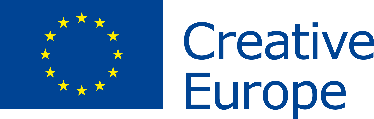 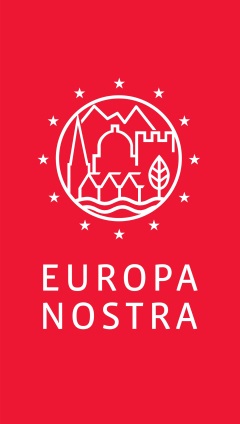 KONTAKTORAEuropa NostraAudrey Hogan, ah@europanostra.orgT. +31 70 302 40 52; M. +31 63 1 17 84 55 Europki KomisijaNathalie Vandystadtnathalie.vandystadt@ec.europa.eu, +32 2 2967083TE ARAKHES BUTEDERPala sako jekh avgo projekto:Informacije vi krisarengo komentaro, Fotografije thaj Video (ki uči rezolucija)Dende avri informacije ko javera čhibjaKreativno Europa webrigoriKomesaro Navracsics webrigori